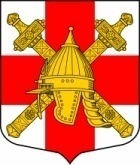 СОВЕТ ДЕПУТАТОВСИНЯВИНСКОГО ГОРОДСКОГО ПОСЕЛЕНИЯ КИРОВСКОГО МУНИЦИПАЛЬНОГО РАЙОНА ЛЕНИНГРАДСКОЙ ОБЛАСТИРЕШЕНИЕот  «22» октября 2020 года №29Об инициативе по изменению границы муниципального образования Синявинское городское поселение Кировского муниципального района Ленинградской области, не влекущем отнесения территории населённого пункта, находящегося в границах муниципального образования Синявинское городское поселение Кировского муниципального района Ленинградской области, к территориям других муниципальных образованийРуководствуясь частью 4 статьи 12 Федерального закона от 06 октября 2003 года №131-ФЗ «Об общих принципах местного самоуправления в Российской Федерации», совет депутатов Синявинского городского поселения Кировского муниципального района Ленинградской области РЕШИЛ: 1.Выразить согласие населения муниципального образования Синявинское городское поселение Кировского муниципального района Ленинградской области (далее – МО Синявинское городское поселение) на изменение границы МО Синявинское городское поселение, не влекущее отнесения территории населённого пункта, находящегося в границах МО Синявинское городское поселение, к территориям других муниципальных образований. 2. Настоящее решение подлежит размещению на сайте https://www.lo-sinyavino.ru и опубликованию в газете «Наше Синявино». 		3. Настоящее решение вступает в силу со дня подписания.Глава муниципального образования	                                      О.Л. Горчаков Разослано: дело, администрация Синявинского городского поселения Кировского муниципального района Ленинградской области, Кировская городская прокуратура.